SCHOLARSHIP ANNOUNCEMENTMiddle East Technical University (METU)Ankara, Turkey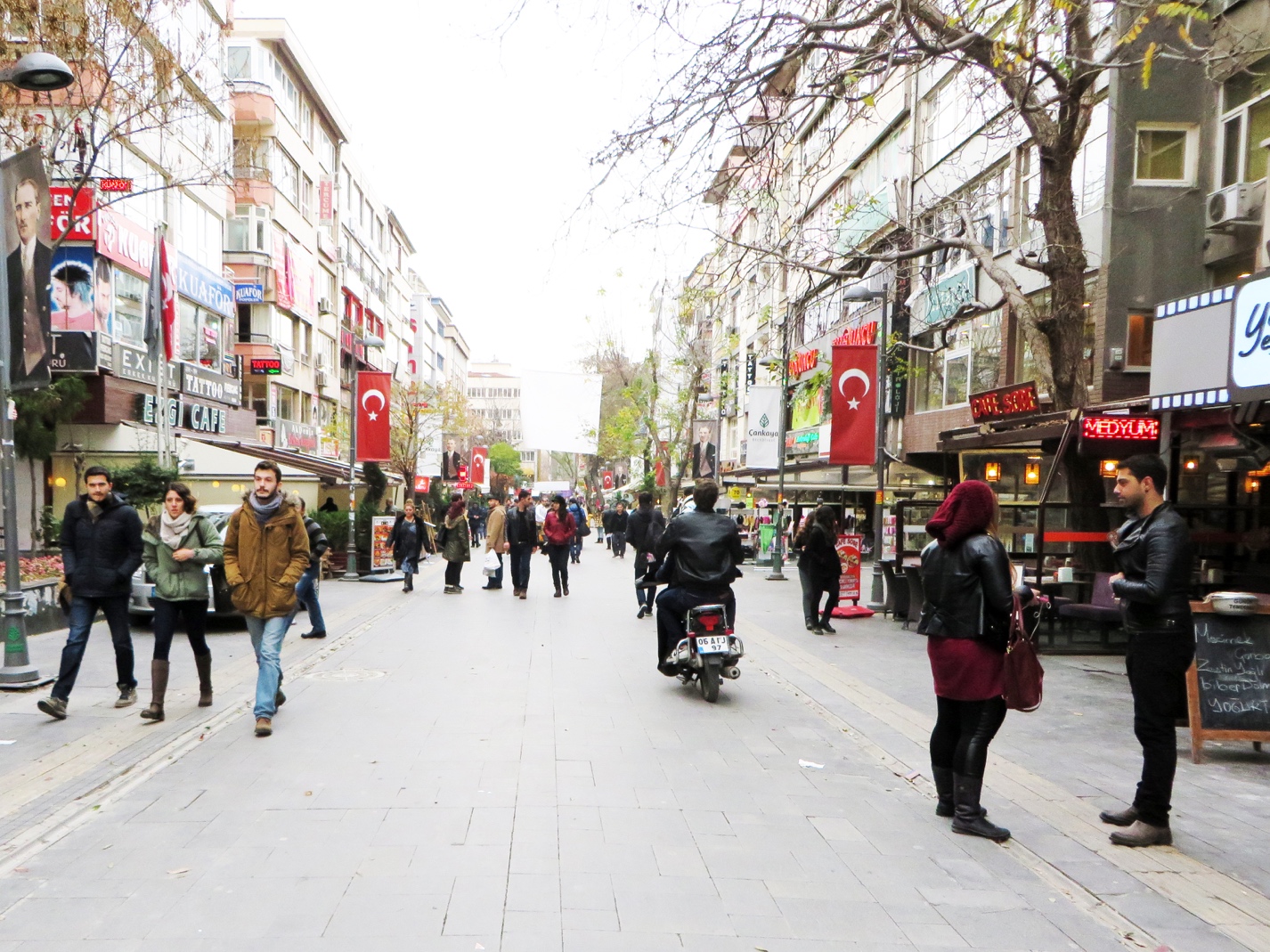 OverviewErasmus+ is a program sponsored by the European Commission that offers scholarship support to students studying at a partner institution for one semester. Scholarships are competitive. The number of scholarships available each year may vary. Once an applicant is approved by GVSU for participation in the program, METU conducts a selection process to identify the strongest candidates who will be offered a scholarship. Applicants may not receive confirmation of funding until approximately 2 months prior to departure. Eligibility RequirementsMust be a current, degree-seeking GVSU studentMinimum of a 2.75 GPA is required, but a competitive applicant should have a 3.0 or above.Students must agree to attend one of the PIC required pre-departure orientation.PIC will give priority to students who submit the strongest application and have the highest financial need.Scholarship amount800 Euro per month for the period of one semester (5 months)Airfare up to 1100 EuroDeadlines, Award Notification & DatesFrequents Asked QuestionsAre there any additional application requirements other than applying in OASIS?Yes, all applicants will be interviewed at GVSU. Those selected as finalists for the scholarship will also be required to submit additional application materials to Middle East Technical University for final acceptance into the program. A final report at the end of the program is also required by all participants.If I receive this scholarship, will I have to pay it back?No, as long as you complete the program. Students who decide to withdraw before the program ends may be required to return the funding they received. What if I apply and do not receive the scholarship?Students who do not receive the scholarship can still participate as regular exchange students.Can I take classes from any academic department?Yes, this program will allow you to take classes from any academic department provided you meet the course prerequisites.If I attend for the full academic year can I receive the scholarship for both semesters?No. The scholarship is only available for one semester. Students interested in a full year will be considered regular exchange students for the second semester.Can I participate in an internship during the semester?Students will not be allowed to participate in an internship in the same semester they receive the Erasmus+ scholarship.  The Erasmus+ scholarship requires students to take regular university courses.What can the scholarship money be used for? Students can use the scholarship funds to cover any expenses associated with their participation in the program. If I receive this scholarship, will that keep me from receiving other scholarships or grants through PIC?
Yes. Students who receive the Erasmus+ scholarship will not be eligible for other PIC scholarships or grants. Students may still be eligible for other GVSU grants and scholarships or external funding sources.Will this scholarship impact my financial aid award in any way?It may. The total amount you receive in grants, scholarships and loans cannot exceed your program costs.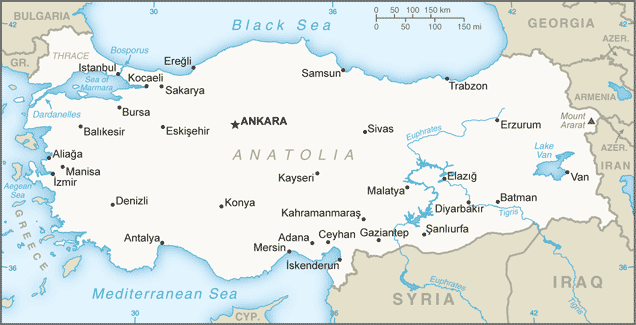 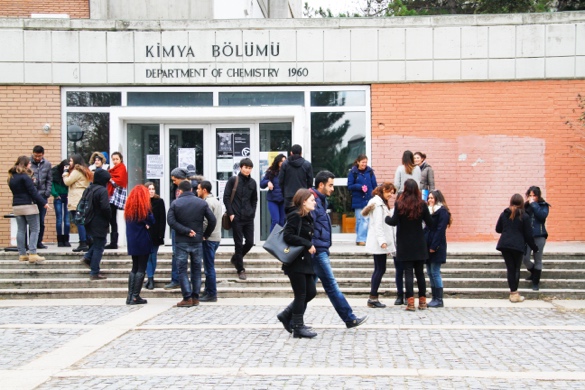 Semester of Study GVSU OASIS Application DeadlineAward NotificationsSemester DatesFall February 1August September – January*Early departures are not guaranteed. Students must secure permission from each faculty once on-site.Winter (METU’s  Spring)September 10NovemberFebruary - June